							0342 745004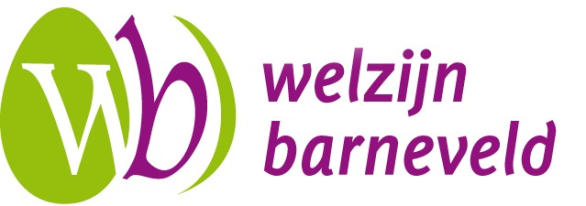 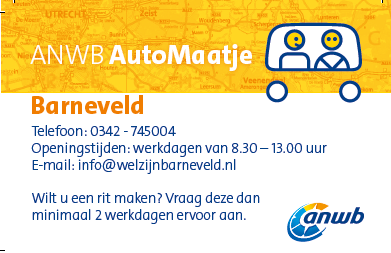 Aanmeldingsformulier gebruiker van ANWB AutoMaatje BarneveldVoornaamVoorlettersAchternaamTussenvoegselAdresHuisnummerPostcodePlaatsWijkGeslacht  Man / VrouwMeisjesnaam (i.v.t)GeboortedatumTelefoonnummerMobiel telefoonnummerTelefoonnummer bij noodE-mailBurgerlijke staatBijzonderheden (bijvoorbeeld: rollator of er slecht ter been)Bijzonderheden (bijvoorbeeld: rollator of er slecht ter been)Belangrijk om te weten:Bij dit formulier hoort een gebruikerskaart. Deze moet u bij u hebben als u gebruik maakt van ANWB AutoMaatje Barneveld.Om gebruik te maken van ANWB AutoMaatje Barneveld is het belangrijk dat u minimaal 2 werkdagen van tevoren contact opneemt met Welzijn Barneveld.De vrijwilliger heeft een vrijwilligerskaart, u mag hier altijd naar vragen.De vrijwilliger rekent een starttarief van € 2.00 per gereden rit voor de eerste 6 km. en eventuele parkeerkosten.Vanaf 7 km. betaalt U € 2.10 en daarna € 0.30 per km. en eventuele parkeerkosten. U betaalt dit aan de chauffeur. Het is dus handig om klein geld bij u te hebben. U heeft een geldige WA verzekering.De vrijwilliger is geen hulpverlener maar een vrijwillige chauffeur, hij/zij haalt en/of brengt u naar en/of van de vooraf afgesproken plaats.De uitvoering van ANWB AutoMaatje Barneveld is de verantwoordelijkheid van Welzijn Barneveld; wanneer u vragen of opmerkingen heeft, meldt u zich dan bij Welzijn Barneveld.ANWB AutoMaatje Barneveld is een samenwerking van Welzijn Barneveld, ANWB en de gemeente Barneveld.ANWB AutoMaatje Barneveld is een vrijwillige dienst, Welzijn Barneveld zal alle moeite doen om een vervoersvraag te honoreren. Als dit onverhoopt niet lukt, dan zal u zelf naar een andere oplossing moeten zoeken.Ik heb bovenstaande informatie gelezen en door het plaatsen van mijn handtekening ga ik hiermee akkoord. Door ondertekening van dit formulier, geeft u toestemming dat Stichting Welzijn uw persoonsgegevens gebruikt voor de hier boven genoemde dienst. U verklaart door middel van het aanvinken van onderstaande punten en het plaatsen van een handtekening akkoord te zijn met:Het verwerken van bovenstaande persoonlijke informatie door een medewerker van Welzijn Barneveld. Het binnen Welzijn Barneveld delen en/of opvragen van uw informatie om hiermee de organisatie van bovengenoemde dienst mogelijk te maken. Bijvoorbeeld voor het versturen van een nieuwsbrief.Het delen van uw informatie met de chauffeur van AutoMaatje indien noodzakelijk, bijvoorbeeld met een avondrit of in het weekend.        Handtekening:                                                                     datum:Belangrijk om te weten:Bij dit formulier hoort een gebruikerskaart. Deze moet u bij u hebben als u gebruik maakt van ANWB AutoMaatje Barneveld.Om gebruik te maken van ANWB AutoMaatje Barneveld is het belangrijk dat u minimaal 2 werkdagen van tevoren contact opneemt met Welzijn Barneveld.De vrijwilliger heeft een vrijwilligerskaart, u mag hier altijd naar vragen.De vrijwilliger rekent een starttarief van € 2.00 per gereden rit voor de eerste 6 km. en eventuele parkeerkosten.Vanaf 7 km. betaalt U € 2.10 en daarna € 0.30 per km. en eventuele parkeerkosten. U betaalt dit aan de chauffeur. Het is dus handig om klein geld bij u te hebben. U heeft een geldige WA verzekering.De vrijwilliger is geen hulpverlener maar een vrijwillige chauffeur, hij/zij haalt en/of brengt u naar en/of van de vooraf afgesproken plaats.De uitvoering van ANWB AutoMaatje Barneveld is de verantwoordelijkheid van Welzijn Barneveld; wanneer u vragen of opmerkingen heeft, meldt u zich dan bij Welzijn Barneveld.ANWB AutoMaatje Barneveld is een samenwerking van Welzijn Barneveld, ANWB en de gemeente Barneveld.ANWB AutoMaatje Barneveld is een vrijwillige dienst, Welzijn Barneveld zal alle moeite doen om een vervoersvraag te honoreren. Als dit onverhoopt niet lukt, dan zal u zelf naar een andere oplossing moeten zoeken.Ik heb bovenstaande informatie gelezen en door het plaatsen van mijn handtekening ga ik hiermee akkoord. Door ondertekening van dit formulier, geeft u toestemming dat Stichting Welzijn uw persoonsgegevens gebruikt voor de hier boven genoemde dienst. U verklaart door middel van het aanvinken van onderstaande punten en het plaatsen van een handtekening akkoord te zijn met:Het verwerken van bovenstaande persoonlijke informatie door een medewerker van Welzijn Barneveld. Het binnen Welzijn Barneveld delen en/of opvragen van uw informatie om hiermee de organisatie van bovengenoemde dienst mogelijk te maken. Bijvoorbeeld voor het versturen van een nieuwsbrief.Het delen van uw informatie met de chauffeur van AutoMaatje indien noodzakelijk, bijvoorbeeld met een avondrit of in het weekend.        Handtekening:                                                                     datum: